Гибок язык человека; речей в нем край непочатый.                              ГомерУрок русского языка в 1 классеТема урока: «Мир звуков и знаков. Слово, предложение, речь ».Учитель: Васильченко И.В.Цели урока: - формировать у учащихся понятие «Речевые звуки»;-формировать представление о букве, как о символе, знаке, «одежде» для звука;-формировать представление о слове как единице языка;-формировать представление о предложении, учить правильно согласовывать слова в предложении;-формировать у учащихся понятия «Речь устная и письменная»;-учить пользоваться устной речью в разных ситуациях;- развивать логическое мышление, внимание;-воспитывать интерес к родному языку; -формировать духовно и нравственно развитую личность.Ход урока:Организационный момент.-Начнем урок с хорошего настроения и улыбнемся друг другу. Я рада видеть ваши улыбки и думаю, что наш урок принесет нам радость общения друг с другом. Постановка цели урока.-На берегу бурной реки Грамматики стоит дом. Живет в нем РЕЧЬ и еще много важных жильцов. Давайте заглянем в этот дом и познакомимся с его жильцами. Но разве так расселила Речь жильцов?  Посмотрите, в доме царит беспорядок! Давайте угомоним жильцов и покажем каждому свое место.III. Работа по теме урока.1.ЗВУК.-Все, что нас окружает, из чего-то сделано: стол – из дерева, дом – из кирпича, тетрадь и книги – их бумаги. А из какого «материала» сделаны слова?-Из букв «сделаны» написанные слова, а те, которые человек произносит, «сделаны» из чего-то другого. Из чего же?-Послушайте! (Учитель стучит карандашом по столу) Услышали звуки? Можно из этих звуков «сделать» слова?-Вокруг нас много разных звуков: грохочут машины, шумит ветер в ветвях, раздаются шаги. Прислушайтесь!-Можно ли из этих звуков построить слова? -Из этих звуков слов не построишь.-Из каких же звуков «делаются» слова? -Слова «делаются» не из всяких звуков, а из звуков человеческой речи. Эти звуки возникают тогда, когда работают органы речи: язык, губы, зубы, голосовые связки.-Послушайте: «Ы-Ы-Ы». Поняли что-нибудь?-А так: «М-М-М»? Понятно?-А теперь я произнесу несколько звуков один за другим: «М» «И» «Р».- Узнали слово? («Мир»)- Что оно значит? (Вселенная, наша земля, земной шар, все люди; отсутствие ссоры, вражды, войны; согласие, дружба)-Слово, в отличие от звука, значит очень много. Вот послушайте: «Родина», «Мама»… Все эти слова состоят из звуков.-Можно ли увидеть звуки речи?-Звуки – невидимки, их можно только услышать.Итак, звуки мы слышим и произносим.  ВЫВОД: Звуки речи – это строительный материал языка.2.БУКВА.-Что придумали люди, чтобы сделать звуки видимыми?-Чтобы звуки стали видимыми, для их обозначения придумали буквы. Так появился АЛФАВИТ: Тридцать три сестричкиРостом невелички.Если знаешь их секрет,То на все найдешь ответ.-В алфавите у каждой буква свое место. Посмотрите, как они стоят - в строгом порядке. У каждой свое имя.-Назовем имя каждой буквы алфавита. -Буквы – это своего рода «одежда» для звуков. Чтобы увидеть звук «М», придумали букву «ЭМ», чтобы увидеть звук «И», придумали букву «И», для звука «Р» изобрели букву «ЭР». И вот мы уже видим и читаем слово «МИР». -Буквы человеку нужны для передачи устной или письменной речи?ВЫВОД: Буква – это знак, символ для обозначения звуков на письме.3.СЛОГ, СЛОВО.-Как вы думаете, всегда ли человек мог говорить?-В очень давние времена человек мог передавать свои мысли только жестами и отдельными звуками. Позже он придумал различные звуки для обозначения многого из того, что он узнавал и создавал сам. В этом величайший секрет речи. Знает этот секрет только человек, в том числе и вы. На что человечеству потребовалось сотни тысяч лет, у вас заняло три года от момента рождения. К концу первого года жизни вы знали только несколько коротких слов. К трем годам – уже около тысячи слов. А теперь вы свободно разговариваете на любую тему.-Попросите родителей рассказать вам, какие первые слова вы произнесли, как вы сообщали о своих желаниях, когда были маленькими, может быть так:Сын зовет: - Агу! Агу!Мол, побудь со мною!А в ответ: Я не могу!Я посуду мою!Но опять: Агу! Агу!Слышно с новой силой.И в ответ: Бегу! Бегу!Не сердись, мой милый!      А. Барто-А сейчас я приглашаю вас на прогулку в зимний лес.ФИЗМИНУТКАПо дорожке, по дорожкеСкачем мы на правой ножке.И по этой же дорожкеСкачем мы на левой ножке.По тропинке побежим,До лужайки добежим.На лужайке, на лужайкеМы попрыгаем, как зайки.Стоп, немного отдохнемИ домой пешком пойдем.- Но что-то трудно идти, снежинки так и сыплются с неба. Вот подул сильный ветер и перемешал буквы в словах. Но когда с умом, толковоИх построишь в четкий ряд – Превратятся буквы в словоИ с тобой «заговорят»! -В этих словах перепутались буквы (ИЗАМ, ГНЕС, РЗОМО). Попробуйте восстановить их (по рядам). (Слова «ЗИМА», «СНЕГ», «МОРОЗ») -Напишите получившиеся слова на листочках. Обозначьте в словах гласные буквы.- На какие части можно разделить слова?  Разделите слова на слоги. Поставьте ударение.Всему название дано – и зверю, и предмету.Вещей вокруг полным-полно,А безымянных нету.И все, что может видеть глаз – Над нами, и под нами,И все, что в памяти у нас,-Означено словами.ВЫВОД: Слова – части нашей речи. Слова состоят из слогов, один слог в слове – ударный.4.ПРЕДЛОЖЕНИЕ.-Используя слова-помощники, составьте предложения о зиме, снеге, морозе. (На доске слова: «пришла, красавица, выпал, блестящий, ударил, сильный».) -Получились предложения: «Пришла красавица-зима. Выпал блестящий снег. Ударил сильный мороз».-Что мы узнали из этих предложений о зиме, снеге, морозе?-Можно ли назвать эти предложения рассказом? Связаны ли предложения по смыслу?ВЫВОД: Из слов мы составляем предложения. С помощью предложений мы выражаем свои мысли. 5.ТЕКСТ.-Прочитайте предложения, написанные на листках. «Весь день катались ребята с горы.Дети взяли санки и вышли во двор.За ночь выпал глубокий снег.Было весело!»-Можно ли эту группу предложений назвать рассказом, текстом?-Восстановите правильную последовательность предложений так, чтобы получился связный рассказ.«За ночь выпал глубокий снег.Дети взяли санки и вышли во двор.Весь день катались ребята с горы.Было весело!»-О чем мы узнали из этого рассказа? Нарисуйте зрительную картину. -Запишите рассказ в тетрадь.6.ЧТЕНИЕ И АНАЛИЗ СТИХОТВОРЕНИЯ И.СУРИКОВА «ЗИМА».-Послушайте, как поэт И.Суриков, используя звуки речи, слова,  предложения, создал невероятно красивую поэтическую картину зимней природы:Белый снег, пушистыйВ воздухе кружитсяИ на землю тихоПадает, ложится.И под утро снегомПоле побелело,Точно пеленоюВсе его одело.Темный лес что шапкойПринакрылся чуднойИ заснул под неюКрепко, непробудно…Божьи дни коротки,Солнце светит мало,Вот пришли морозцы –И зима настала.-Какие картины возникли в вашем воображении?VI. Итог урока.-Ну, что, пора возвращаться в дом к Речи и ее жильцам. Расселим их по своим этажам (начиная с верхнего).     На доске:- Эта схема составлена неверно, потому что речь состоит из предложений, предложения состоят из слов, а слова состоят из звуков в устной речи и букв в письменной речи.Дети выходят к доске и исправляют схему, переставляя карточки с понятиями.На доске:-Итак, речь состоит из предложений, предложения – из слов, слова состоят из слогов, а слоги – из звуков.- Молодцы! Вы верно восстановили схему состава речи.-Урок окончен, спасибо за работу.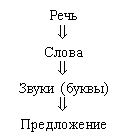 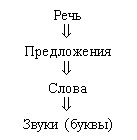 